Муниципальное бюджетное дошкольное образовательное учреждение«Окский детский сад» - муниципального образования Рязанский муниципальный районРязанской областиМетодические рекомендации по реализации проекта «Государственные символы России» для старшей-подготовительной группы «Ромашки» 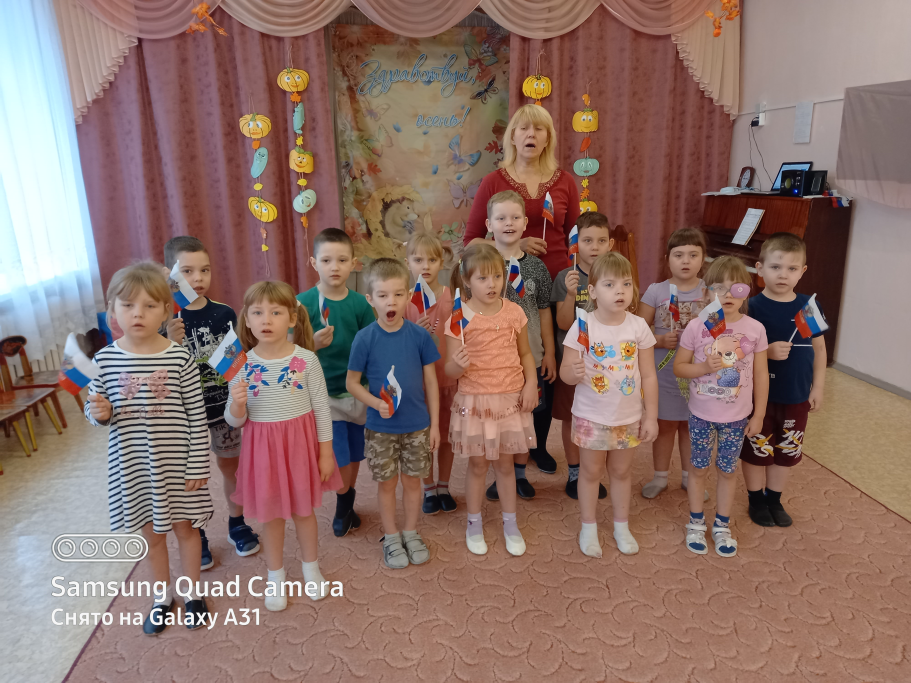 Разработали воспитатели :высшей квалификационной категорииСинюкова Е.А.высшей квалификационной категорииТарасова О.В.
Тема проекта: «Государственные символы России»Вид проекта: познавательный, социально-коммуникативныйПродолжительность проекта: среднесрочныйСроки реализации проекта: с 01 октября 2021 г. по 14 января 2022 г.Участники проекта: дети 5-6 лет, воспитатели группы, родители.Актуальность проекта:Патриотическое воспитание является актуальной проблемой воспитания подрастающего поколения.
Ребёнок не рождается патриотом, он им становится. Патриотизм – это любовь к своей семье, родному краю, своей стране, чувство гордости и ответственности за родную страну, желание быть частью великой страны.
А.Н.Толстой говорил: «Патриотизм — это не значит только одна любовь к своей Родине. Это гораздо больше... Это — сознание своей неотъемлемости от Родины и неотъемлемое переживание вместе с ней ее счастливых и ее несчастных дней.»
Воспитание патриотизма это не простой и непрерывный процесс, многое зависит от окружения ребёнка, от того, что закладывается в сознание ребёнка с самого детства. Не каждый родитель считает необходимым рассказывать своему ребёнку о родной стране, своих предках, наивно думая, что маленький ребёнок ничего в этом не понимает. Поэтому очень важна роль дошкольного образования в воспитании патриотизма у детей, так как именно в дошкольном возрасте формируются нравственные качества человека.В настоящее время усиленно внимание к решению задач патриотического воспитания со всех сторон развития, обучения и воспитания, в том числе, и в нашем  ДОУ - что является одной из главных годовых задач уже не первый год.Приобщение детей к Государственной символике РФ – одна из приоритетных задач, о которой говорится и в программе ДОУ. Невозможно воспитывать уважение и гордость к тому, о чем дети не имеют ни малейшего представления. Сама формулировка задач по патриотическому воспитанию дошкольников подразумевает более или менее глубокое знакомство детей – дошкольников с флагом, гербом и гимном. А в полной мере понять, осмыслить, запомнить историю происхождения, значение цветов и образов, их взаимное расположение и функции Государственных символов РФ – дело непростое даже для взрослых!Цель проекта:Создать условия для воспитания уважения к своему народу, любовь к Родине, гордость за неё, уважительное отношение к Государственным символам РФ.Задачи проекта:-систематизировать и обобщить знания детей о Государственной символике РФ;-формировать представления о происхождении, значениях, функциях флага, герба и гимна РФ;-уточнить и углубить знания и представления дошкольников о России как о государстве, в котором они живут;-познакомить детей со столицей нашей Родины - Москвой, ее достопримечательностями;-развивать связную речь детей методом наглядного моделирования;-развивать творческие способности детей, воображение, внимание, память;-способствовать воспитанию любви к Родине, поддерживать интерес к истории своей страны и её культуре.Интеграция образовательных областей: «Познание», «Коммуникация», «Чтение художественной литературы», «Художественное творчество», «Социализация».
Проект включает в себя три этапа:       1.Подготовительный;       2.Основной (практический);       3.Заключительный.Этапы работы над проектом:1 этап – Подготовительный:- диагностика уровня знаний группы по теме проекта «Государственные символы России»;- изучение справочной, методической, энциклопедической литературы, сбор материала необходимого для реализации цели проекта;- информирование родителей о планировании работы с детьми по проекту «Государственные символы России»;- подготовка консультаций и рекомендаций по теме;- подбор художественной литературы для детей по выбранной тематике;- подбор необходимого оборудования и пособий для практического обогащения проекта;- создание в группе предметно-развивающей среды по патриотическому воспитанию.2 этап - Основной (практический):- ОО«Речевое развитие»- НОД : «Герб и флаг России»; - «Малые фольклорные формы» (пословицы, поговорки, скороговорки о Родине).- словесно-дидактические игры и упражнения: «Найди слова с заданным звуком», «Кого назвали - отвечает», «Я начну, а вы продолжите», «Объясни словечко», «Мой – моя – моё - мои», «Над-под-между», «Скажи какая?», «Назови главный город», «Белый – синий – красный», «Сравни», «Найди и покажи», «Составь предложение с парой слов», «Зачеркни лишнее», «Составь герб России» и «Составь флаг России»;- составление рассказов по изображениям и картинкам, описывание изображений и образов символов РФ.- Чтение художественной литературы:стихи о Родине, Москве - Гусев «Берегите Россию», Е. Аксельрод «Наш дом», В.Орлов «Родное», В. Степанов «Флаг России», И. Агеева «Флаг российский - триколор», В. Степанов «Герб России», Т. Гусева «Глобус», В. Степанов «Москва», Н. Добронравов «Москва златоглавая», И. Токмакова «Красная площадь», произведения русских поэтов и писателей о природе России  С.Есенина, А.Толстого,  А.Пушкина;рассказы - из книги С.В. Новикова «Родная история» - «Наши предки-славяне»; К.Д. Ушинского «Наше Отечество»;чтение русских народных сказок, подбор авторских сказок и былин о победе воинов над чудовищами.- ОО «Социально-коммуникативное развитие»- ситуативные беседы и темы для рассуждения: «Где можно увидеть изображение флага РФ?  герба РФ?», « Где можно услышать гимн РФ?», «В каких случаях украшают город, поселок государственными флагами?», «Для чего нужно знать государственные символы РФ?», «Какое значение имеет для вас флаг, герб и гимн России?», «Что ты знаешь о гербе города Рязань?»;- сюжетно-ролевые игры: «Экскурсия по городу», «Детский сад», «Встреча с важными людьми».- ОО «Познавательное развитие»- НОД «Глобус. Наша большая страна на глобусе»; - беседы «Государственная символика России»;- беседа «Москва - столица России»;- беседы о праздниках России;- беседа «Неофициальные символы России».- ОО «Художественно-эстетическое развитие»- НОД по изобразительной деятельности «Герб России»;- НОД по лепке «Флаг России» (пластилинография);- НОД по изобразительной деятельности «Глобус. Наша большая страна»;- НОД по аппликации «Снегирь на березе».3 этап – Заключительный:- оформление уголка по патриотическому воспитанию;- диагностика дошкольников по усвоению новых знаний по теме проекта;- выставка «Сувениры России».Формы работы с детьми:     - групповая (фронтальная);     - подгрупповая (небольшими группами);     - индивидуальная.Методы и приемы:     - наглядный (просмотр наглядного материала – герба и флага РФ, просмотр иллюстраций, фото, мультфильмов, презентаций, обучающих познавательных фильмов);     - словесный (беседа, рассказ, чтение русских народных сказок, былин, чтение художественной литературы, пословиц и поговорок);     - игровой (дидактические игры, сюжетно-ролевые игры, игровые занятия).Результаты проекта:- знают Государственные символы России (флаг, герб и гимн), столицу России – город Москва;- знают значение символов и образов в изображении Государственной символики;- осознают на доступном им уровне функции Государственной символики России;- познакомились с историей образования Государственных символов и изображенных образов на них;- понимают важность и правильность уважительного отношения к Государственной символике;- пополнилась развивающая среда в уголке по патриотическому воспитанию.Взаимодействие с родителями:    - консультации для родителей «Знаете ли Вы государственные символы?»;     «Патриотическое воспитание дошкольников».    - Памятка для родителей «Воспитание маленького патриота»;      «Россия – страна, в которой мы живем»    - оформление выставки «Сувениры России».Заключение:      - далее будет продолжено пополнение развивающей среды в уголке по патриотическому воспитанию;      - далее будет продолжено патриотическое воспитание детей по другим темам.Приложение 1. Диагностика уровня знаний детей 5-6 лет по теме проекта «Государственные символы России»Цель: проведения диагностики на подготовительном этапе проекта: выявить уровень (объем) знаний по теме.Для проведения диагностики среди детей был подготовлен демонстрационный и раздаточный материал, музыкальные произведения, составлен перечень следующих вопросов :1.Что это? (флаг, герб и гимн России)2.Назови цвета флага России.3.Что обозначают цвета Российского флага?4.Что изображено на гербе России?5.Что обозначают изображенные символы герба России?6.Где можно увидеть изображение флага России? Где можно увидеть флаг Российской Федерации?7.Где можно увидеть изображение герба России? Где можно увидеть герб Российской Федерации?8.Знаешь ли ты гимн России?9.Когда и где можно услышать гимн России?10.Зачем стране нужны Государственные символы?Приложение 2. Дидактический материал по теме проекта:Задания на формирование лексико-грамматических категорийи обогащение словаря:- Как мы называем Россию? Почему? (составление синонимического ряда)Россия- Родина- Родина - матушка- Отечество- Отчизна.- Какие народы живут в России?- Закончи предложение:Щит – это вооружение древнего воина, предназначенное для…Копье – это вооружение древнего воина, предназначенное для…Корона – это…- Рассматривание монет достоинством 5, 10, 50 копеек.- Как называются эти монеты? Кто на них изображен? Почему они так называются?- Рассмотри монеты достоинством 1,2,5 рублей. Что изображено на них?- Что ты знаешь о…? Подбери слова, наиболее точно характеризующие предмет (лицо). Например: Орел- гордый, свободный…- Какие предметы белого, синего, красного цвета ты знаешь?Белый (-ое,-ая)-…, синий (-ее, -яя)-…, красное (-ое, -ая)…- Что мы называем красным?- Какие слова выражают любовь к Родине?Любимая, священная, бескрайняя, родная, могучая, великая, свободная.- Выбери правильный ответ.-Как называется наша страна? (Германия, Россия, Латвия)-Как называется столица нашего государства? (Москва, Париж, Киев, Тула)-Как называется твой родной город? (Москва, Печора, Санкт-Петербург)-Назови главную площадь, реку, улицу своего города.- Составь предложение с парами слов.Георгий Победоносец-копье.Герб-эмблема.- «Объясни словечко»Победоносец, белокаменный, златоглавый, двуглавый, драконоборец.- Слова рассыпались. Составь предложения.Георгий, паразит, Победоносец, змей, черный.Небо, парить, орел, свободно, в.Жить, Москва, в, москвичи.- Музыкально-дидактическая игра «Выбери гимн России»Закреплять умение внимательно слушать музыкальное произведение. Развивать память, воображение, мышление. Воспитывать через музыку патриотические чувства, любовь и уважение к Родине.- Дидактическая игра «Сложи герб из фрагментов»Способствовать закреплению знания о гербе России. Закреплять умение складывать целое из частей. Развивать мелкую моторику рук и координацию движений. Воспитывать патриотические чувства, любовь к Родине, уважительное отношение к символике нашей страны.- Дидактическая игра «Найди государственные символы России» Цели: закрепить государственные символы России (флаг, герб), формировать уважительное отношение к государственным символам; воспитывать любовь к Родине, гражданско–патриотические чувства. Материалы: изображения гербов и флагов разных стран и России.Ход игры. Воспитатель: На планете много разных стран, но самая большая наша страна. Как она называется? (Россия.) Правильно, Россия. А какая она наша Россия? (Большая, любимая, красивая, огромная, богатая, сильная.) Назовите столицу России. (Москва.) Назовите государственные символы России. (Герб, флаг, гимн.)  Найдите флаг нашей страны среди других.Раскладываются изображения флагов, дети выбирают из предложенных флаг России: Украины, Киргизии, Мордовии, Татарстана, Армении, Дагестана, Молдавии.Воспитатель:  А сейчас найдите герб нашей страны.Раскладываются изображения, дети выбирают из предложенных герб России. Приложение 3. Тексты для чтения и заучивания наизусть:Чтение. А. Дементьев «Прекрасное имя - Россия!» Цель: Поддерживать у детей интерес к литературе, воспитывать любовь к книге, литературно-художественный вкус, обогащать читательский опыт детей.В некотором царстве-государстве случилось великое несчастье, напал на него лютый змей-дракон. Поселился он в темной пещере на берегу моря. Огнем жег он землю, разрушал дома. Взмолились жители того царства-государства. Змей же потребовал, чтобы каждый день кормили его досыта свежим мясом. Но чудовище было прожорливым, и вскоре не осталось ни у кого ни овец, ни коров, ни коз – все съел змей. Тогда велел змей приводить к нему каждый день человека на съедение. Бросили жребий, и выпало идти царской дочери. Привели ее на берег морской и оставили там. В это время проезжал храбрый Егорий (Георгий) на своем добром белом коне. Не мог он оставить царевну в беде, сразился со змеем и поразил того своим копьем, победил его.Ехал великий князь Юрий, по прозвищу Долгорукий, со своею дружиною из славного города Киева в город Владимир. Дорога шла через дремучие леса, топкие болота. Вдруг увидел князь посреди болот огромного зверя. Было у него три головы, шерсть пестрая многих цветов. В изумлении остановились князь и его спутники, глядя на это чудо. А зверь, явившись людям, исчез, словно растаял в тумане. Вместе с великим князем ехал ученый грек-предсказатель. И спросил его Юрий Долгорукий… Что знаменует собой явление чудесного зверя?Предсказатель растолковал это так:Встанет поблизости сих мест град превелик, треуголен, и распространится вокруг него царство великое. А пестроты шкуры звериной значат, что сойдутся сюда народы разные и сбудется явление ныне тебе знамение.Это сказка, но с большим смыслом. Ведь сбылось знамение – вырос великий город – Москва.Родное
Я узнал, что у меня 
Есть огромная семья — 
И тропинка, и лесок, 
В поле каждый колосок! 
Речка, небо голубое — 
Это все моё, родное! 
Это Родина моя! 
Всех люблю на свете я!     (В. Орлов)РодинаЕсли скажут слово “Родина”,
Сразу в памяти встаёт
Старый дом, в саду смородина,
Толстый тополь у ворот.У реки берёзка-скромница
И ромашковый бугор…
А другим, наверно, вспомнится
Свой родной московский двор…
В лужах первые кораблики,
Над скакалкой топот ног
И большой соседней фабрики
Громкий радостный гудок.Или степь от маков красная,
Золотая целина…
Родина бывает разная,
Но у всех она одна!      (З.Александрова)Флаг России – триколор,
Три полоски ловит взор.
И у каждой новый цвет,
А у цвета свой секрет.
Снизу красный – самый яркий,
Цвет побед в сраженьях жарких,
Русской кровью что добыты
И народом не забыты.
В середине флага – синий,
Словно Волга по равнине...
Синеву родимых рек
Любит русский человек.
Сверху, словно облака,
Цвет снегов и молока.
Чистый белый – мира цвет,
Говорит он – войнам нет!      (Агеева И.)« Наша столица зовется Москвой! Наша столица — город-герой! Было немало врагов у Москвы, Всех отбивала страна от Москвы! Было немало друзей у Москвы! Больше их стало у нашей Москвы».     (Т.Ходаков)Я - русский человек, и русская природа   Любезна мне, и я ее пою.   Я - русский человек, сын своего народа,   Я с гордостью гляжу на Родину свою.        (В. Гусев)Тексты для пересказа:Наше Отечество      (К.Д.Ушинский)Наше отечество, наша родина — матушка Россия.Отечеством мы зовём Россию потому, что в ней жили испокон веку отцы и деды наши.Родиной мы зовём её потому, что в ней мы родились. В ней говорят родным нам языком, и всё в ней для нас родное; а матерью — потому, что она вскормила нас своим хлебом, вспоила своими водами, выучила своему языку, как мать она защищает и бережёт нас от всяких врагов.Велика наша Родина-мать — святорусская земля! От запада к востоку тянется она почти на одиннадцать тысяч вёрст; а от севера к югу на четыре с половиною.Не в одной, а в двух частях света раскинулась Русь: в Европе и в Азии...Много есть на свете, и кроме России, всяких хороших государств и земель, но одна у человека родная мать — одна у него и родина.Москва       (по Е. Осетрову)«Москва — всем городам голова...» Не перечислить пословиц, поговорок, присловий, песен о Москве-столице.Москва — столица России, живет в сердце каждого. Если соединить все улицы столицы в одну, то она протянулась бы через всю Россию. Сердце Москвы — Кремль, Красная площадь.Приложение 4. Развитие связной речи. Составление рассказов:1. Составь рассказ о своем любимом городе по плану:- Как называется твой любимый город?- Кем и когда он был основан?- Главная площадь, улица, река в твоем городе.- Главные достопримечательности твоего города.- Твое отношение к городу.2. Составь рассказ о Государственном флаге РФ по плану:- Как называется этот флаг?- Что обозначает Государственный флаг России?- Какой он формы?- Сколько цветов в Российском Флаге?- Что обозначает красный (синий, белый) цвет?- В каком порядке расположены полосы и почему?- Где можно увидеть Государственный флаг РФ?3. Составь описательный рассказ о Государственном гербе России.- Герб какого государства изображен на картине?- На какой предмет по форме похож герб?- Что расположено в центре герба и почему?- Кто изображен в центре герба и почему?- Кто изображен на гербе Москвы и что он делает?- Какие еще предметы изображены на гербе РФ?- Где можно увидеть изображение герба России?- Что символизирует герб России?Приложение 5. Задания для совместного выполнения с родителями (рекомендации):Рассказать ребенку о своем родном городе.Рассказать ребенку о великих праздниках Страны.Закрепить знания ребенка о Государственной символике России, ответив на вопросы заданий, представленных ниже.Задания к теме «Государственный флаг России»1.Рассмотрите с ребенком изображение Российского флага и ответьте на вопросы:-Какого цвета полосы на флаге России?-Какие предметы белого, красного, синего цвета ты знаешь? (белый, красный, синий)-Какое значение имеет красный, синий, белый цвет?2. Попробуйте вместе с детьми вспомнить, где можно встретить изображение Государственного флага России?3. Поиграйте с детьми в игру «Над-под-между» (расположение полос флага)4. Раскрась флаг России.Задания к теме «Государственный гимн России»Ответьте на следующие вопросы:-В каких случаях исполняется гимн России?Задания к теме «Государственный герб России»-Кто изображен на гербе России?-Очертания какого старинного доспеха напоминает герб?-Что ты знаешь об орле?-Раскрась герб России?-Составь рассказ о гербе России по плану.Приложение 6. Познавательное занятие с детьми подготовительной группы «Глобус. Материк, где мы живем».Любовь к Родине – самое великое и доброе чувство. Очень важно, чтобы дети как можно раньше поняли, что большая Родина – это Россия. Она - одна на всех, кто родился на её просторах, полюбил её, кто прилагает усилия, чтобы она стала богаче и краше. Каждому из нас нужно уметь быть ей полезным. А для этого надо много знать и уметь. Знакомство с Родиной является одной из основных ступеней нравственно-патриотического воспитания детей.Задачи:- Углублять знания и представления детей о нашей Родине, о природе разных климатических зон страны (животные Севера – морж, тюлень, белый медведь, песец, северный олень; в зоне лесов растут лиственные и хвойные деревья; в зоне степи выращивают пшеницу, рожь, разные овощи и фрукты)- Формировать в понимании детей образ необъятной России.- Закрепить и обобщить знания детей о государственных символах России – флаге, гимне, гербе. Познакомить с историей возникновения флага.- Формировать уважительное отношение к государственным символам России.- Развивать грамматически правильную речь детей, активизировать и обогащать словарь детей словами «россияне», «климатические зоны», «Георгий Победоносец», «скипетр», «держава».- Воспитывать любовь и уважение к Родине, стремление беречь богатства страны.Материал:Глобус, карта России, набор иллюстраций растительного и животного мира, изображения герба и флага.Аудиозапись: «Гимн России».Предварительная работа:Чтение К. Ушинский «Наше Отечество», Е. Аксельрод «Наш дом»; разучивание пословиц и поговорок о Родине. рассматривание глобуса, карты.Ход занятия:Воспитатель. Ребята, сегодня в детский сад пришла посылка. Но на посылке есть указание: если правильно ответите на вопросы, посылка раскроет свой секрет.
1 вопрос. Как называется наша Родина?
Дети - Россия.
2 вопрос - Как называют людей, живущих в России?
Дети - Россияне.
3 вопрос - Как зовут президента нашей страны?
Дети – Владимир Владимирович Путин.
Воспитатель - Ребята, вы правильно ответили на все вопросы, попробуем открыть посылку. Что же здесь лежит.
Дети - Глобус.
Воспитатель - Что такое глобус?Дети - Глобус - это земной шар в очень - очень маленьких размерах.Посмотрите, на глобусе мы видим моря, горы, реки, города, страны.
Давайте найдем на глобусе, где наша Россия. Вот она (показываю).
Как же лучше рассмотреть нашу Родину?
Давайте посмотрим на карту, здесь мы увидим много интересного.
Какая карта у нас разноцветная (рассматриваем карту)Воспитатель - Какие цвета мы видим на карте? (показываю указкой)
Дети - белый, синий, коричневый, желтый.
Воспитатель - Цвета на карте обозначают природу. Что в природе бывает белого цвета? Что в природе бывает зеленого цвета? Как вы думаете, что обозначено синим цветом?
Воспитатель - Коричневым цветом обозначают горы. Желтым - степи.
Воспитатель - Ребята, давайте отправимся в путешествие по нашей стране с севера на юг. Чтобы проехать нашу страну на поезде с севера на юг, нужно ехать целую неделю. А на самолёте – несколько часов подряд. Это очень долго, как же нам сэкономить время в пути?
Воспитатель - Вот что я придумала. Нам поможет ковер – самолет. (Дети становятся на него, руки в стороны и под музыку имитируют полёт). Самолет идет на посадку.Воспитатель - Выходим из самолета.
Вот просторы Крайнего Севера. Ребята пошел снег, налетела метель и все краски сдуло с карты. Что же нам делать? Нам нужно восстановить ее.Воспитатель - Здесь лежат разного цвета полоски, как вы думаете каким цветом обозначить север?
Дети – Белым (прикрепляем белую полоску)
Воспитатель - А почему белым?
Дети - Здесь, холодная, длинная зима, много снега и льда.
Воспитатель - Какие животные здесь живут?
Дети - Белые медведи, моржи, тюлени, белухи, северные олени.
Воспитатель - Найдите среди зверей животных Севера.
Чтобы нам не замерзнуть здесь, давайте отправляться в путешествие дальше.
Воспитатель - Дети куда мы прилетели?
Дети - В зону леса.
Воспитатель - А на карте каким цветом обозначают леса?
Дети - зеленым.
Воспитатель - Правильно, дети, ниже Севера на карте находится зона лесов.
Воспитатель - Найдите нужную полоску и прикрепите к карте. А какие деревья растут в лесу?
Дети - Ели, сосны.
Воспитатель - Как назвать одним словом ель, сосну и пихту?
Дети - Хвойные деревья.
Воспитатель - Как назвать одним словом дуб, березу, иву и рябину?
Дети - Лиственные деревья.
Воспитатель - В лесу растет много деревьев. Определите на карточке, какие деревья лиственные, а какие хвойные. Помогут вам значки. Листок – значок, который обозначает лиственное дерево, хвоинка – обозначает хвойное дерево. Возьмите по фломастеру и проведите линии.
Воспитатель - Предлагаю в круг всем встать, у березки станцевать.
(Хоровод «Ай да береза»)
Воспитатель - Наше путешествие продолжается. Становитесь на ковер – самолет. ( под музыку дети имитируют полёт) Самолет идет на посадку. (Выходим из самолета.)
Воспитатель - А теперь посмотрим вперед и скажите, что же перед нами желтого цвета.
Дети - Это поле пшеницы.
Воспитатель - А пшеница растет в степной зоне. Давайте дальше восстанавливать карту. Как вы думаете, каким цветом обозначают нашу степь?
Дети - Желтым. (прикрепите полоску).
Воспитатель - А что ещё выращивают на плодородных землях степей.Дети - Овощи, фрукты, цветы.Воспитатель - А какого цвета не хватает?
Дети - Коричневого (прикрепляем полоску).
Воспитатель - А на границе степей. Выше темных туч. Цепи гор стоят великанами. (показывают горы)
Воспитатель. Вот и проехали мы с вами с севера на юг, увидели всю нашу страну (показываю указкой на карте) и вернулись в детский сад (дети проходят и присаживаются на стульчики). Приложение 7. Познавательное занятие с детьми подготовительной группы «Государственная символика России»Задачи:- Углублять знания и представления детей о нашей Родине, о природе разных климатических зон страны (животные Севера – морж, тюлень, белый медведь, песец, северный олень; в зоне лесов растут лиственные и хвойные деревья; в зоне степи выращивают пшеницу, рожь, разные овощи и фрукты)- Формировать в понимании детей образ необъятной России.- Закрепить и обобщить знания детей о государственных символах России – флаге, гимне, гербе. Познакомить с историей возникновения флага.- Формировать уважительное отношение к государственным символам России.- Развивать грамматически правильную речь детей, активизировать и обогащать словарь детей словами «россияне», «климатические зоны», «Георгий Победоносец», «скипетр», «держава».- Воспитывать любовь и уважение к Родине, стремление беречь богатства страны.Материал:Глобус, карта России, набор иллюстраций растительного и животного мира, изображения герба и флага.Аудиозапись: «Гимн России».Предварительная работа:Чтение К. Ушинский «Наше Отечество», Е. Аксельрод «Наш дом»; разучивание пословиц и поговорок о Родине. рассматривание глобуса, карты.Ход занятия:Воспитатель - У каждого из вас есть имя и фамилия. У России есть тоже отличительные знаки, символы. Это флаг, герб и гимн.
Раньше флаг был не такой как сейчас. Хотите узнать, как появился флаг?Много лет тому назад, когда не было наших бабушек и дедушек, наши предки жили не спокойно, враждовали между собой. Часто им приходилось воевать. Когда на деревню нападали враги, один воин брал палку, привязывал к её верхушке пучок травы или конский хвост и высоко поднимал её, размахивая ею. У такой палки было название стяг. Люди видели стяг и шли воевать за свою землю. Позже стали привязывать к палке ткань, которую лучше было видно. Так появился флаг. Много раз менялся флаг. И теперь он вот такой.Воспитатель - Из каких цветов состоит флаг нашей страны?
Дети - Из белого, синего, красного.Воспитатель - Как вы думаете, на что похожа белая полоса на флаге?Дети - На снег, на ромашки, на облака.
Воспитатель - Что же означает белый цвет?Дети - Белый цвет – означает цвет мира. Он говорит о том, что наша страна миролюбивая, она ни на кого не нападает.
Воспитатель - На что похожа синяя полоса на флаге?Дети - На реки и моря, на небо.Воспитатель - Что означает синий цвет?Дети - Синий цвет – означает веру и правду.Воспитатель - На что похожа красная полоса?Дети - На рассвет и закат, на кровь.Воспитатель - Что означает красный цвет?Красный цвет – цвет силы, это кровь людей, пролитая за Родину.Белый цвет – берёзка,Синий – неба цвет,Красная полоска –Солнышка рассвет!Воспитатель - Возьмите ленточки белого, синего и красного цвета, составьте флаг России.Воспитатель - Ещё одним из символов нашей страны является герб. Давайте посмотрим на герб России - что изображено на гербе.Дети - На гербе изображён двуглавый орёл, в лапах орла – скипетр и держава; на груди орла на красном щите – всадник, поражающий копьём змея , это Георгий Победоносец.(дети повторяют хором и индивидуально новые слова «скипетр и держава, Георгий Победоносец»)Воспитатель - Найдите герб России среди других гербов (дети находят герб России.)Физкультминутка:Герб страны – орёл двуглавый, гордо крылья распустил (руки в стороны)Держит скипетр и державу (поочерёдно сжать руки в кулак)Он Россию сохранил (сделать круг руками)На груди орла – щит красный (прижать руки к груди)Дорог всем – тебе и мне (наклоны в стороны)Скачет юноша прекрасный на серебряном коне (дети маршируют на месте)Воспитатель - Какой из символов мы не назвали?Дети - Гимн.Воспитатель Что такое гимн?
Дети - Это главная торжественная песня нашей страны.
Воспитатель - Когда исполняется гимн?Дети - Он исполняется в торжественных случаях, на соревнованиях, на праздниках.Воспитатель - Гимн полагается слушать стоя. Вот и мы с вами встанем и послушаем начало Гимна. (звучит гимн)
Воспитатель - Дети, что вы чувствуете, когда звучит гимн России? Когда мы слушаем гимн, у нас возникает чувство гордости за Родину. А что такое Родина?Дети - Родина – это место, где мы родились и живём. Это наша страна.Воспитатель - Скажите, какая наша страна?Дети - Большая, красивая, великая, богатая, необъятная, разноцветная, удивительная, могучая, любимая.Воспитатель - А теперь давайте с вами вспомним, какие пословицы и поговорки о Родине мы с вами знаем.Дети - Нет в мире краше Родины нашей.- Береги землю родную, как мать любимую.- Человек без Родины, что соловей без песни.- Для Родины своей сил не жалей.Воспитатель: Любите свою Родину, берегите каждый кустик, дерево, будьте дружными. Посмотрите друг на друга и скажите: “Если дружба велика – будет Родина крепка!”Великую землю, любимую землю,Где мы родились и живём,Мы Родиной светлой, мы Родиной милой,Мы родиной нашей зовём!Итог занятия. Где же побывали мы сегодня? (на севере, в лесу, в степи). Где понравилось вам больше всего? Мы вспомнили о символах России, какие символы вы запомнили?Дети, сегодня я хочу подарить вам шары цвета флага России.И на прогулке, мы запустим шары в небо.Приложение 8. Беседа «Государственные символы России. Герб» Задачи: закрепить и обобщить знания детей о государственном символе – гербе, формировать уважительное отношение к гербу.Оборудование и материалы: изображение государственного герба РФ.- Ребята, вы уже знаете, что у нашей страны есть флаг. Из каких цветов он состоит?(Ответы детей.)- Правильно, белого, синего, красного. Но у каждой страны есть ещё один государственный символ – герб. На гербе мы видим изображение какого-то важного символа страны, животного или предмета. Изображение герба подчёркивает самое главное в этой стране, то, чем она отличается от других стран.Воспитатель предлагает детям рассмотреть изображение государственного герба РФ.- Дети, это герб нашей страны – России. Давайте рассмотрим, что на нём изображено. Это двуглавый орёл. Не случайно на нашем гербе изображён орёл – это смелая, гордая птица, которая летает высоко-высоко, видит всё вокруг. У нашего орла две головы, значит, он не пропустит ни одного врага. Над орлом – золотая корона, значит, это орёл – самый главный! В лапах орла символы власти – скипетр и держава, такие в старину были у русских царей. Давайте вместе вспомним, где можно увидеть герб. Например, на монетах.Воспитатель предлагает детям рассмотреть несколько монет.- Ещё герб можно увидеть на документах, например на паспорте, на печатях. (Воспитатель демонстрирует детям несколько образцов.) Рисунок герба помогает людям понять самое главное об этой стране. В старину гербы были даже у небольших городов. Мы с вами можем придумать, например, герб нашей группы. Для этого надо подумать, что в нашей группе самое главное, чем мы отличаемся от других.Воспитатель с помощью наводящих вопросов помогает детям сделать вывод о том, что в нашей группе все дети живут очень дружно, значит, главное в нашей группе – дружба. Что может быть символом дружбы?(Сердце, рукопожатие, улыбка.) Коллективная работа. Все вместе изготавливают герб группы. Это может быть, например, улыбающийся малыш, большое сердце, цветок и др. Итог:Что изображено на гербе нашей страны?Где мы можем увидеть герб?Беседа «Государственные символы России. Гимн»Задачи: закрепить и обобщить знания детей о государственном символе – гимне, формировать уважительное отношение к гимну.Оборудование и материал: аудиозапись государственного гимна РФ.- Дети, у каждого народа, каждой страны есть своя самая главная песня! Песня, которая рассказывает об истории этой страны, её людях, их мечтах, её богатстве и красоте! Эта самая главная песня называется – гимн страны. У нашей страны, России, тоже есть гимн. Он звучит очень торжественно, величественно. Когда звучит гимн страны, все перестают разговаривать, встают, мужчины снимают головные уборы и слушают гимн. Вот какая это важная песня! Многие из вас уже слышали гимн нашей страны по телевизору, на линейке в школе, когда провожали в первый класс своих братьев и сестёр. Гимн звучит только в особенных, очень торжественных случаях. Например, когда наши спортсмены получают медали. Граждане каждой страны гордятся своим гимном. Давайте сейчас послушаем гимн. (Звучит отрывок гимна РФ.)После прослушивания воспитатель задаёт детям вопросы:Вам понравилась эта музыка?Красивый у нас гимн?Какое настроение создаёт эта музыка(Торжественное, взволнованное.)- Когда вы пойдёте в школу, то обязательно выучите слова гимна и сможете подпевать, когда услышите гимн. Все взрослые люди, которые любят свою страну, обязательно должны знать слова гимна, проявлять к нему уважение. Я надеюсь, что когда вы вырастите, то будете именно такими людьми.Беседа «Государственные символы России. Флаг» Задачи: закрепить и обобщить знания детей о цветах государственного флага РФ, об их расположении, формировать уважительное отношение к государственному символу России – флагу.Оборудование и материалы: изображение государственного флага РФ, шаблоны для аппликации, клей, кисточки.Вспомните, как называется страна, в которой мы живём.(Ответы детей.)- Правильно, Россия. Это наша Родина.Воспитатель демонстрирует детям картинки, на которых изображен государственный флаг России: на здании правительства, на военном корабле, самолёте и др.Какого цвета государственный флаг России?Что обозначают цвета флага?Где можно увидеть российский флаг? - Посмотрите внимательно, как располагаются полоски на нашем флаге. Сверху белая полоса, потом синяя, потом красная. Сегодня мы с вами попробуем сделать похожие флажки.Детям предлагаются готовые шаблоны из белой бумаги, синие и красные полоски, которые нужно наклеить с одной стороны «полотнища». Воспитатель обращает внимание детей на то, что полосы располагаются на полотнище горизонтально.После выполнения работы флажками можно украсить группу или подарить их родителям.Приложение 9. Консультация для родителей«Знаете ли Вы государственные символы?»Государственные символы России утверждены уже достаточно давно – в 2000 году. Они стали привычны, понятны, прочно вошли в нашу повседневную жизнь. Однако задача привития «чувства гордости, глубокого уважения и почитания символов государства – Герба, Флага, Гимна Российской Федерации, другой российской символики и исторических святынь Отечества» по-прежнему остаётся актуальной. В последнее время многое в российском обществе было переосмыслено, представления о государственной символике страны стали более глубокими.ГОСУДАРСТВЕННЫЙ ФЛАГГосударственный флаг Российской Федерации является официальным государственным символом Российской Федерации. Официальный отличительный знак государства, описание которого устанавливается законом. Является символом суверенитета государства.Государственный флаг Российской Федерации представляет собой прямоугольное полотнище из трех равновеликих горизонтальных полос: верхней – белого, средней – синего и нижней – красного цвета. Отношение ширины флага к его длине 2:3.ГОСУДАРСТВЕННЫЙ ГЕРБГосударственный герб Российской Федерации является официальным государственным символом Российской Федерации. Государственный герб является официальной эмблемой государства. Восстановление двуглавого орла как Государственного герба России олицетворяет неразрывность и преемственность отечественной истории.Государственный герб Российской Федерации представляет собой четырехугольный, с закругленными нижними углами, заостренный в оконечности красный геральдический щит с золотым двуглавым орлом, поднявшим вверх распущенные крылья. Орел увенчан двумя малыми коронами и – над ними – одной большой короной, соединенными лентой. В правой лапе орла - скипетр, в левой – держава. На груди орла, в красном щите, – серебряный всадник в синем плаще на серебряном коне, поражающий серебряным копьем черного опрокинутого навзничь и попранного конем дракона.НАЦИОНАЛЬНЫЙ ГИМНГосударственный гимн Российской Федерации является официальным государственным символом Российской Федерации.Государственный гимн – торжественное музыкально-поэтическое произведение, принятое как символ государственного единства. Текст гимна отражает чувства патриотизма, уважения к истории страны, ее государственному строю.Государственный гимн Российской Федерации может исполняться в оркестровом, хоровом, оркестрово-хоровом либо ином вокальном и инструментальном варианте. При этом могут использоваться средства звуко- и видеозаписи, а также средства теле- и радиотрансляции.Государственный гимн Российской Федерации должен исполняться в точном соответствии с утвержденными музыкальной редакцией и текстом.При официальном исполнении Государственного гимна Российской Федерации присутствующие выслушивают его стоя, мужчины – без головных уборов. В случае, если исполнение Государственного гимна России сопровождается поднятием Государственного флага России, присутствующие поворачиваются к нему лицом.Консультация для родителей«Патриотическое воспитание дошкольников»Первые чувства патриотизма. Доступны ли они в дошкольном возрасте? Можно сказать, что да дошкольнику доступны чувства любви к своей семье, родному краю, городу, родной природе. Это и есть начало патриотизма, который рождается в познании, а формируется в процессе повседневного целенаправленного воспитания.На современном этапе воспитание будущего гражданина патриота своей страны становится очень актуальным и особенно трудным, требует большого такта и терпения, так как в молодых семьях вопросы воспитания патриотизма, гражданственности не считаются важными, и зачастую вызывают лишь недоумение.Патриотическое воспитание ребенка – это основа формирования будущего гражданина. Задача воспитания патриотизма в настоящее время очень сложна. Чтобы достигнуть определенного результата, необходимо находить нетрадиционные методы воздействия на ребенка, на его эмоциональную и нравственную сферы. Причем такие методы, которые, не казались бы ребенку скучными, чрезмерно назидательными, а естественно и гармонично наполняли его мирровозрение нравственным содержанием, раскрывали бы новые, ранее неизвестные или непонятные малышу стороны окружающей действительности.Уже в дошкольном возрасте ребенок должен знать, в какой стране он живет, чем она отличается от других стран. Нужно как можно больше рассказывать детям о городе, в котором они живут; воспитывать чувство гордости за свой город. Приучать детей бережно относиться к тому, что создано бабушками, дедушками, мамами и папами. Поддерживать чистоту и порядок в общественных местах, участвовать в создании красоты и порядка в своем дворе, подъезде, на улице, в парках, в детском саду.Существуют разнообразные формы воспитания у детей патриотических чувств. Это беседы о Родине, о родном городе, о природе родного края, о хороших людях, чтение детских книг на патриотические темы и детский фольклор региона в котором он живет, соответствующий подбор песен и стихов для разучивания и, конечно, личный пример родителей. Через изучение истории и традиций предков, воспитывается гордость и уважение к родной земле. Важная роль здесь принадлежит сказкам, которые передаются от поколения к поколению и учат добру, дружбе, взаимопомощи и трудолюбию. Самобытный народный фольклор – прекрасный материал, формирующий любовь к Родине и патриотическое развитие детей. Также стоит познакомить их с культурой, обычаями и традициями других народов, сформировать к ним дружелюбное отношение.Детям свойственны неустойчивость внимания, утомляемость и кратковременность интересов. Поэтому патриотическое воспитание детей дошкольного возраста предполагает неоднократное обращение к определённым темам, для формирования к ним стойкого интереса. Для раскрытия той или иной темы лучше всего использовать процесс игры. Например, детям очень интересно будет играть в «путешествия», во время которых они смогут узнать что – то новое о малой или большой Родине, других странах.Дети обладают наглядно – образным мышлением, поэтому для лучшего усвоения новой информации воспитателям в детских садах и родителям стоит воспользоваться иллюстрациями, художественной литературой и всевозможными наглядными предметами. Так посещение музеев или специально оборудованных помещений в детских садах откроет перед детьми новые возможности для изучения истории и быта родной земли.Одно из проявлений патриотизма – любовь к природе. Она определяется бережным отношением к ней, выражается в элементарной заботе о животных, в доступном труде по выращиванию растений. Большое значение имеют прогулки в лес, на реку, в поле. Они дают возможность познакомить детей с некоторыми правилами бережного отношения к природе. При ознакомлении с природой родной страны акцент делается на ее красоту и разнообразие, на ее особенности. Яркие впечатления о родной природе, об истории родного края, полученные в детстве, нередко остаются в памяти человека на всю жизнь и формируют у ребенка такие черты характера, которые помогут ему стать патриотом и гражданином своей страны.Не менее важным условием нравственно-патриотического воспитания детей является тесная взаимосвязь с родителями. Прикосновение к истории своей семьи вызывает у ребенка сильные эмоции, заставляет сопереживать, внимательно относиться к памяти прошлого, к своим историческим корням. Взаимодействие с родителями по данному вопросу способствует бережному отношению к традициям, сохранению вертикальных семейных связей.Рекомендации для родителей:Воспитание маленького патриота начинается с самого близкого для него - родного дома, улицы, где он живет, детского сада.Обращайте внимание ребенка на красоту родного городаВо время прогулки расскажите, что находится на вашей улице, поговорите о значении каждого объекта.Дайте представление о работе общественных учреждений: почты, магазина, библиотеки и т. д. Понаблюдайте за работой сотрудников этих учреждений, отметьте ценность их труда.Вместе с ребенком принимайте участие в труде по благоустройству и озеленению своего двора.Расширяйте собственный кругозорУчите ребенка правильно оценивать свои поступки и поступки других людей.Читайте ему книги о родине, ее героях, о традициях, культуре своего народаПоощряйте ребенка за стремление поддерживать порядок, примерное поведение в общественных местахПамятка для родителей«Воспитание маленького патриота»Воспитание маленького патриота начинается с самого близкого для него - родного дома, улицы, где он живет, детского сада.Обращайте внимание ребенка на красоту родного города, расскажите о егодостопримечательностях.Во время прогулки расскажите, чьё имя носит ваша улица, что на ней находится, поговорите о назначении каждого объекта.Дайте представление о работе общественных учреждений: почты, магазина, транспорта и т.д. Понаблюдайте за работой сотрудников этих учреждений, отметьте ценности их труда.Побывайте с ребенком у памятников героям, павшим в Великой Отечественной войне.Вместе с ребенком принимайте участие в труде по благоустройству и озеленению своего двора.Читайте русские сказки, книги о родном крае, о родине, ее героях, о традициях, культуре своего народа.Беседуйте с ребенком о красоте родной природы, обращайте на нее внимание в любое время года.Учите ребенка правильно оценивать свои поступки и поступки других.Поощряйте ребенка за стремление поддерживать порядок, примерное поведение в общественных местах.Памятка для родителей«Россия – страна, в которой мы живем»Россия – это страна, в которой мы живём. Она занимает первое место по территории среди всех стран мира. В России проживают русские, буряты, татары и другие народы. Все они имеют свои традиции и обычаи, но всех объединяет одно – любовь к Родине и забота об её процветании. Столица нашей Родины – город Москва. Глава Российского государства – президент.У каждого человека есть своя Родина – место, где он родился и вырос: его дом, город, посёлок, его страна.Флаг, герб, гимн – официальные государственные символы, означающие независимость государства.  Дети дошкольного возраста легко запоминают внешний вид государственной символики, особенно флаг, узнают её в повседневной жизни.Задача близких людей – поддержать маленького человечка, пополнить его знания.ФЛАГ – отличительный знак, символ государства. Флаг России состоит из трёх полос одинаковой ширины: белой, синей, красной.Наряду с «триколором» во время торжественных военных праздников на параде в Москве выносят красное Знамя Победы, гордый символ боевой славы русского народа и его великого подвига в войне 1941 – 1945гг.Памятка для родителей«Значение полос на флаге»Расположение полос на флаге отражает древнерусское  понимание мира: внизу – мир физический (природный), красный; выше – небесный – голубой; ещё выше – мир Божественный, белый.На Руси три цвета имели следующее символическое значение:Белый– благородство, откровенность;Синий– верность, честность, безупречность, целомудрие;Красный – мужество, смелость, великодушие, любовь.Бело-сине-красный флаг впервые дал русскому флоту и армии Пётр I. В его эпоху на кораблях были именно такие флаги. Утверждённый Петром российский флаг сохранялся несколько веков. Является  он государственным символом и в наши дни.Для  запоминания последовательности цветов полос флага России, поможет стихотворение В.Степанова «Флаг России»:Белый цвет – берёзка,Синий – неба цвет.Красная полоска –Солнечный рассвет.Приложение 10.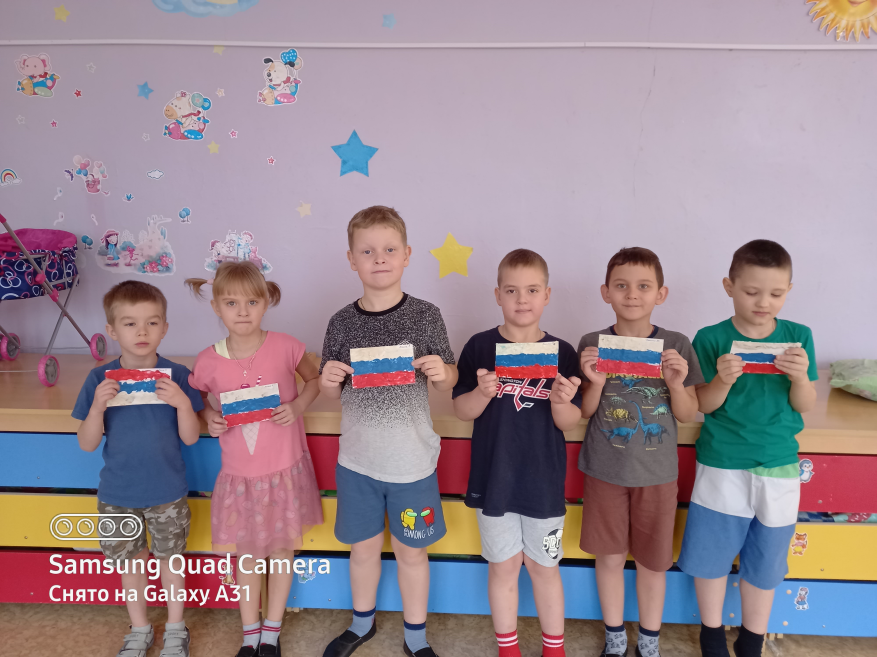 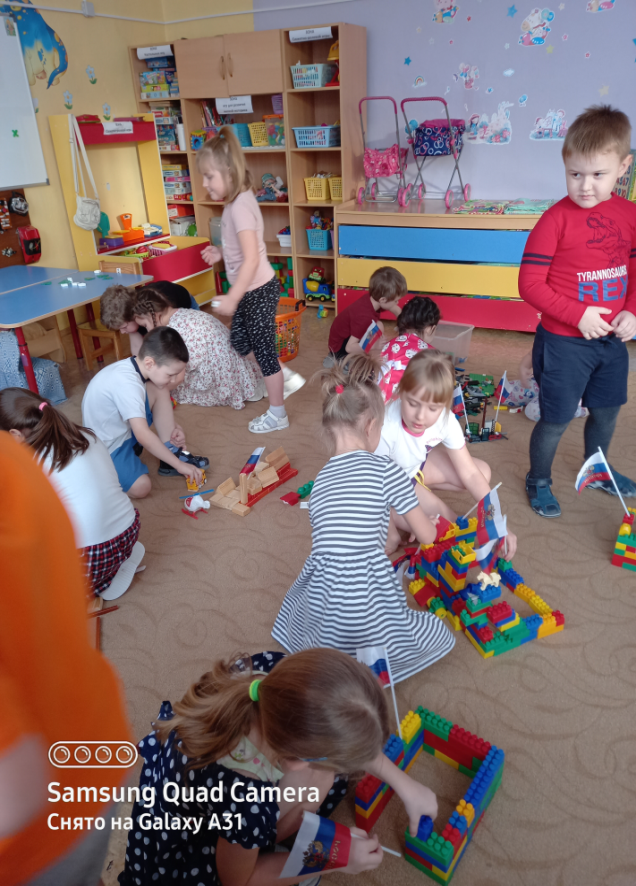 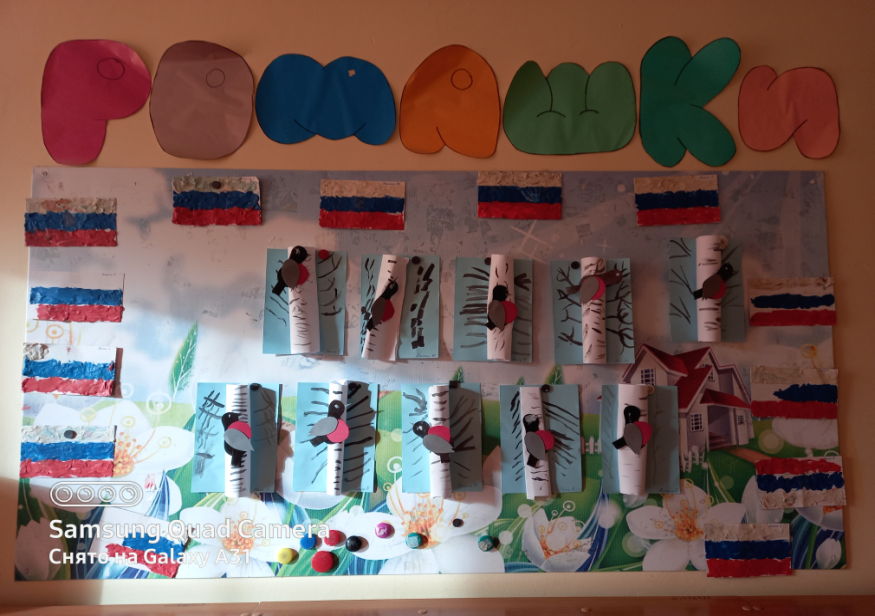 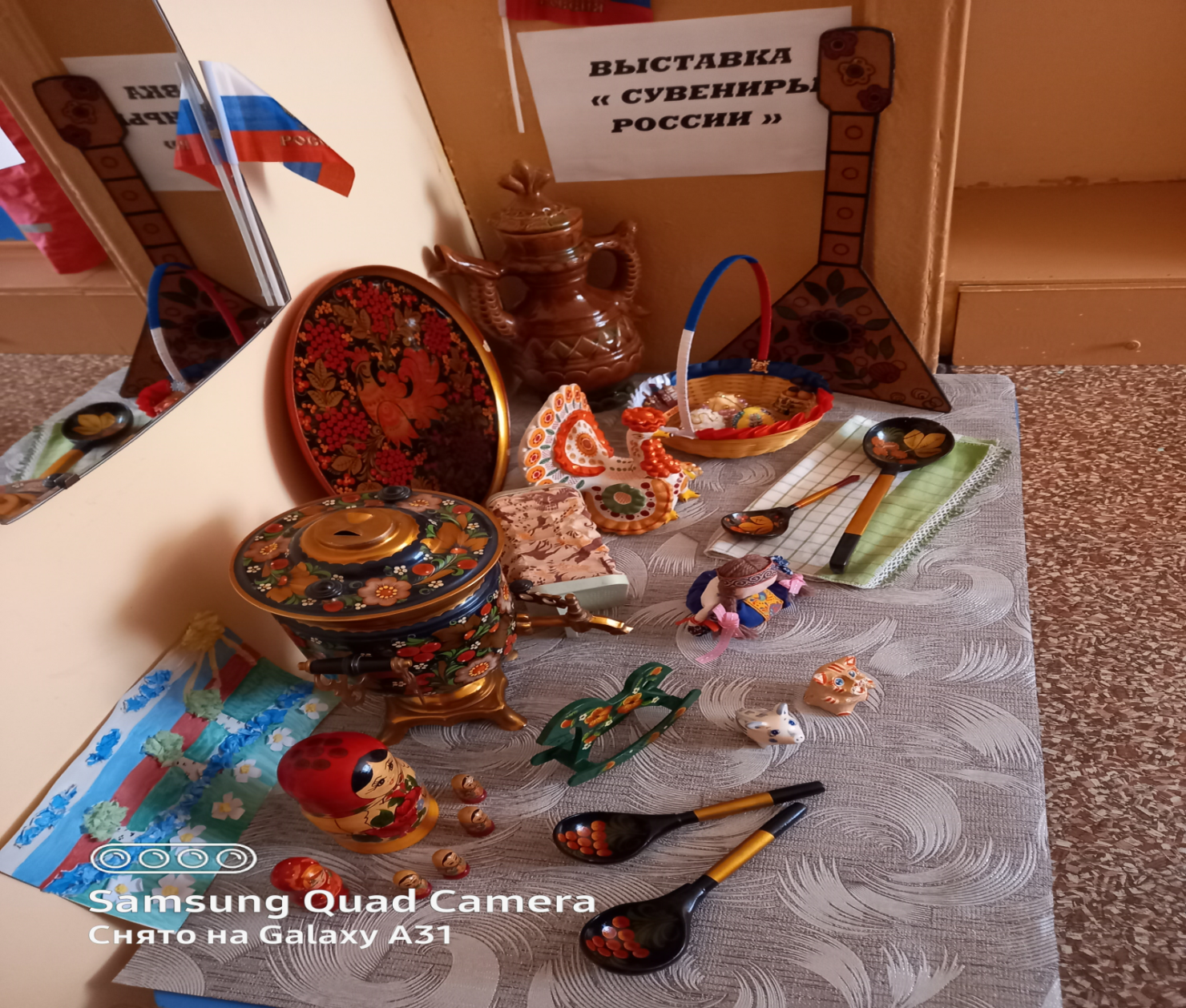 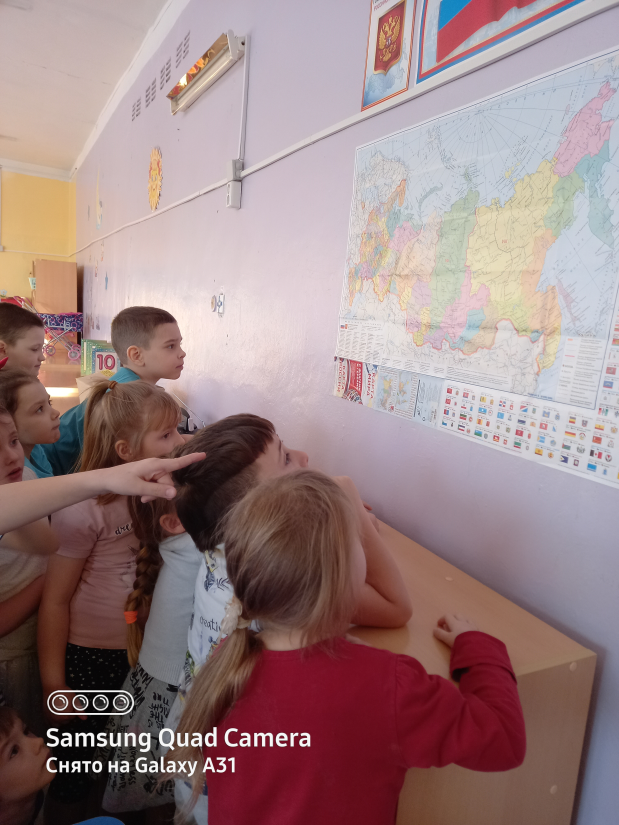 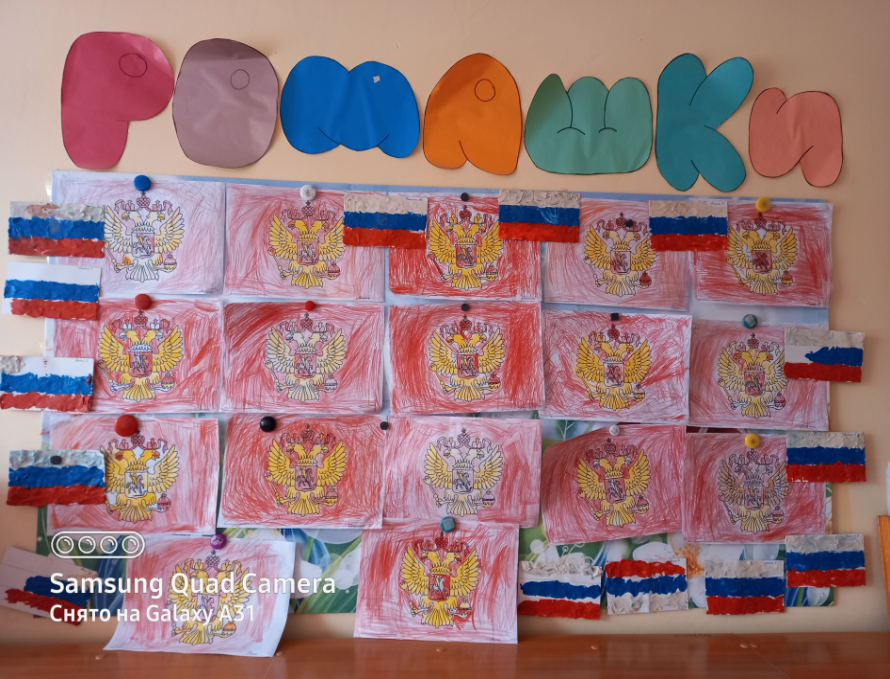 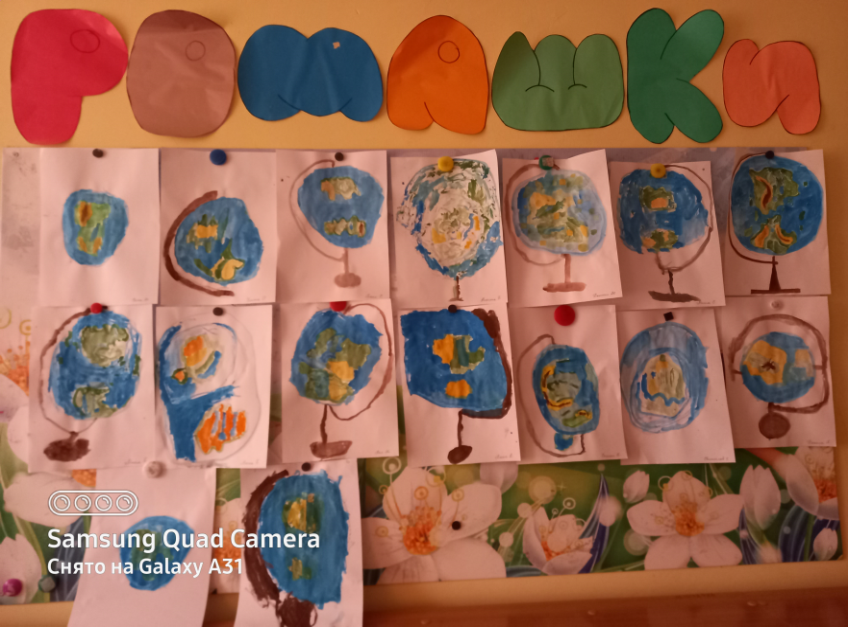 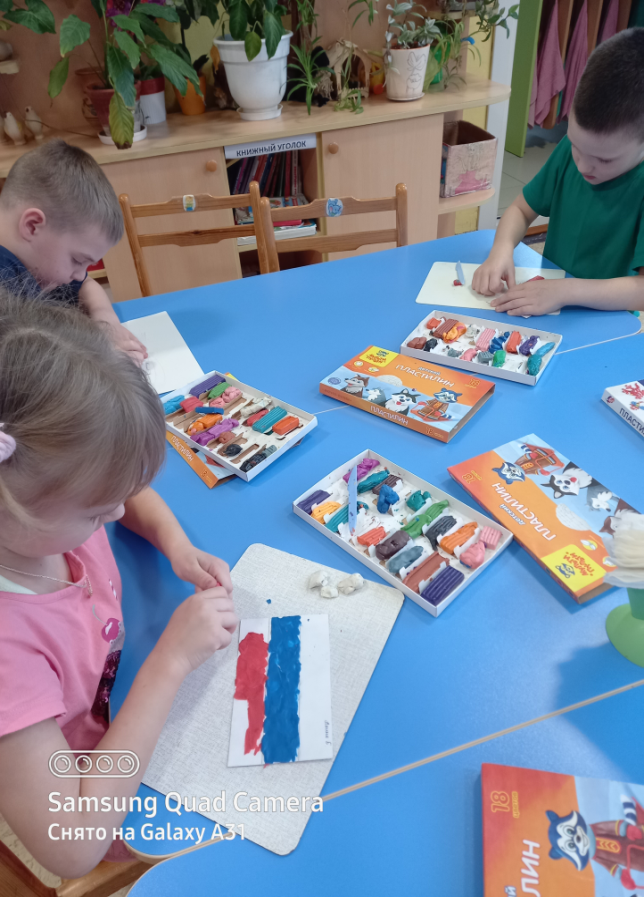 Три цвета на флаге России:Красный, белый, синий.С красной полоской флаг –В ней кровь отцов и дедов,С красным цветом РоссиейДобыты честь и победа!Синяя полоса – цвет неба ясного,Чтоб жизнь в нашей стране была прекрасная!Белый цвет – в нём добро, любовь, чистота,Мы хотим жить в дружбе и мире всегда!                                                          Г. Лапшина